                  Obrazac broj 4 - Prijava za upis u Registar, za upis promjena i za brisanje iz Registra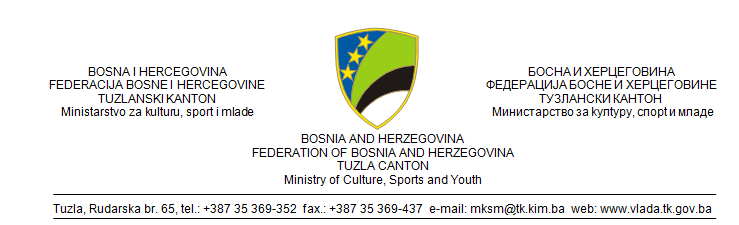      (zaokružiti razlog prijave)rješenje o upisu, upisu promjena u sudski registar, o brisanju iz sudskog registra;rješenje Ministarstva o ispunjenosti uslova za obavljanje registrovane djelatnosti kulture;uvjerenje o poreznom identifikacijskom broju;osnivački akt pravnog lica;statut/pravila pravnog lica i saglasnost osnivača na statut/pravila;akt o statusnim promjenama (uz odgovarajuća rješenja nadležnih organa);dokaz o uplati takse za upis, upis promjena i brisanje iz Registra pravnih lica u oblasti kulture u skladu sa zakonom.Napomena:Prilozi iz tačaka a), b) i c) podnose se kao ovjerene kopije dokumenata, dok se prilozi iz tačaka c), d), e) i f) podnose kao originalni dokumenti.                                                                                                                           ___________________________Datum: 	20 	.godine	M. P.                                 potpis ovlaštenog lica